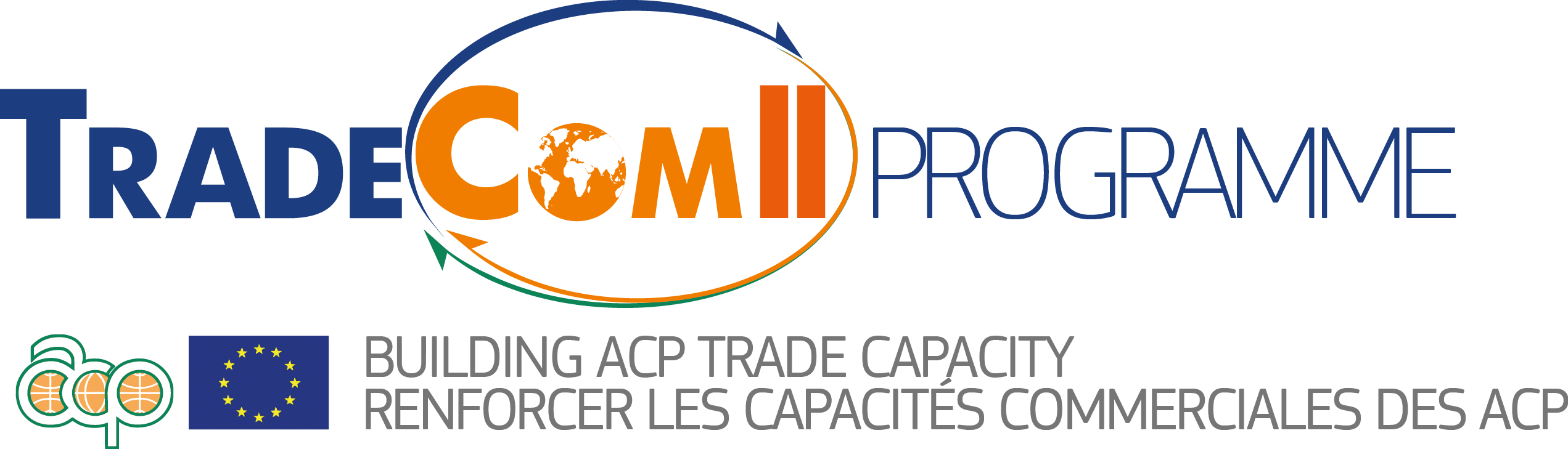 PROJECT TITLEREGION/COUNTRY DATE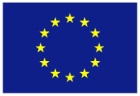 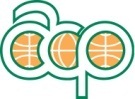 